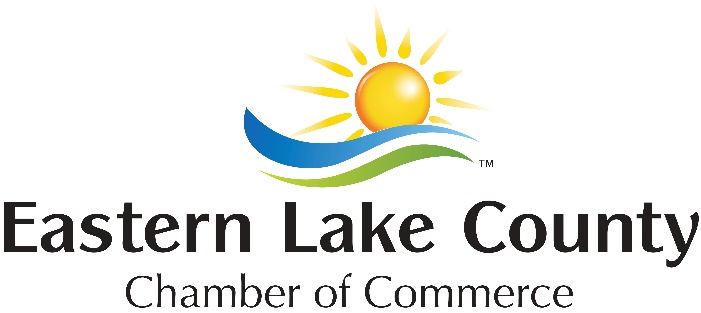 2024 Eastern Lake County Chamber of Commerce Awards The Eastern Lake County Chamber of Commerce is accepting nominations for the 2024 Beacon Award and Business of the Year. Submission Deadline:  October 23, 2023All nominations must fall into one of these two award categories:Beacon Award:This award recognizes accomplishment of uncommon deeds.  The nominee may be a person, organization, business, or industry who has exhibited extraordinary commitment and achieved positive outcomes within the chamber’s eastern Lake County communities.  The recipient shall:  1) have had a positive impact on the community through their actions, 2) demonstrated devotion to a cause for the benefit of the community, 3) have provided leadership, participation, and support to the cause. Business of the Year:The nominee shall be a business or industry that: 1) devotes time, financial capital, resources, and effort back to the community, 2) operates a successful enterprise, 3) promotes business development in the eastern Lake County area.  The business principal or organization must have demonstrated community involvement and/or made civic contributions. The award recognizes a business or industry headquartered in eastern Lake County regardless of size.  The nominee should be a member of the Chamber of Commerce.The Eastern Lake County Chamber of Commerce (ELCCOC) is an inclusive organization of people interested in the promotion and success of businesses within the eastern regions of Lake County, Ohio.  The ELCCOC welcomes all persons without regard to race, color, creed, national origin, gender, or age.To submit a nomination, please complete the form below and return no later than 10/23/23 to:Eastern Lake County Chamber of CommerceAttention:  Kelly Donahue77 North St. Clair Street, Suite 103Painesville, OH  44077Or you may email your nomination form to Kelly@easternlakecountychamber.org  Award Category:  _____________________________________________________NomineeName & Organization:  _________________________________________________Address:  ____________________________________________________________City:  ____________________________	State:  ______________ Zip:  ___________Telephone:  __________________________________________________________Email Address:  _______________________________________________________Person Making the NominationName:  _____________________________________________________________Address:  ____________________________________________________________City:  ____________________________	State:  __________________Zip:  ________Telephone:  __________________________________________________________Email Address:  ________________________________________________________Please provide sufficient and specific information as to why this nominee is deserving of recognition for their contribution(s) to the eastern Lake County community. __________________________________________________________________________________________________________________________________________________________________________________________________________________________________________________________________________________________________________________________________________________________________________________________________________________________________________________________________________________________________________________________________________________________________________________________________________________________________________________________________________________________________________________________________________________________________________________________________________________________________________________________________________________________________________________________________________________________________________________________________________________________________________________________________________________________________________________________________________________________________________________________________________________________________________________________________________________________________________________________________________________________________________________________________________________________________________________________________________________________________________________________________________________________________________________________________________________________________________________________________________________________________________________________________________________________________________________________________________________________________________________________________________________________________________________________________________________________________________________________________________________________________________________________________________________________________________________________________________________________________________________________________________________________________________________________________________________________________________________________________________________________________________________________________________________________________________________________________________________________________________________________________________________________________________________________________________________________________________________________________________________________________________________________________________________________________________________________________________________________________________________________________________________________________________________________________________________________________________________________________________________________________________________________________________________________________________________________________________________________________________________________________________________________________________________________________________________________________________________________________________________________________